Российская Федерация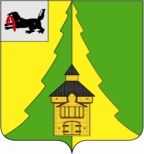 	Иркутская областьНижнеилимский муниципальный район	АДМИНИСТРАЦИЯПОСТАНОВЛЕНИЕОт «15»  06  2015г.  №765г. Железногорск-Илимский«Об утверждении Положения о порядке, размерах и условиях премирования руководителеймуниципальных учреждений культуры Нижнеилимского муниципального района»В целях повышения эффективности деятельности руководителей муниципальных учреждений культуры, в соответствии со статьей 145 Трудового Кодекса Российской Федерации, Федеральным законом от 06.10.2003г. №131-ФЗ «Об общих принципах организации местного самоуправления  в Российской Федерации», руководствуясь ст. 47 Устава МО «Нижнеилимский район», администрация Нижнеилимского муниципального районаПОСТАНОВЛЯЕТ:Утвердить с 01.01.2015г.  Положение о порядке, размерах и условиях премирования руководителей муниципальных учреждений культуры Нижнеилимского муниципального района (Приложение №1).Утвердить состав комиссии по определению размера премии руководителям муниципальных учреждений культуры Нижнеилимского муниципального района (Приложение № 2)Настоящее постановление опубликовать в периодическом печатном  издании «Вестник Думы и администрации Нижнеилимского муниципального района», разместить на сайте администрации Нижнеилимского муниципального района.Контроль за исполнением настоящего постановления возложить на заместителя мэра района по социальной политике Г.В.Селезневу.Мэр района						Н.И. ТюхтяевРассылка:  в дело – 2 МУК РДК «Горняк», МУК ЦДШИ, МКУК «Нижнеилимская ЦМБ им. А.Н.Радищева»,  МУК «Музей»,  ОКСДМ, ОСЭР, Козак Г.П., Селезневой Г.В.,ФУ, пресс-служба, ОКН. Ф. Бизимова3-08-41Приложение №1к Постановлению администрацииНижнеилимского муниципального района от «15»   06   2015г. №762П О Л О Ж Е Н И Ео порядке, размерах и условиях премирования руководителеймуниципальных учреждений культуры Нижнеилимского муниципального районаОбщие положения.Настоящее Положение о порядке, размерах и условиях премирования руководителей муниципальных учреждений культуры  Нижнеилимского муниципального района разработано в соответствии с Трудовым Кодексом Российской Федерации, Федеральным законом от 06.10.2003г. №131-ФЗ «Об общих принципах организации местного самоуправления  в Российской Федерации» и определяет порядок, размеры и условия премирования руководителей учреждений культуры клубного типа, музеев, библиотек, музыкальных школ и школ искусств.Порядок разработан в целях повышения мотивации к качественному труду руководителей учреждений культуры и их поощрения за результаты труда в учреждениях культуры.Премия выплачивается в процентах от должностного оклада работника.Источником финансирования выплаты премии являются средства данного учреждения культуры. Условия выплаты премии.Основными показателями премирования являются:Личный вклад руководителя в обеспечении задач, функций, возложенных на учреждение:компетентность в работе по поддержанию высокого качества обеспечения деятельности учреждения;степень сложности, важность (сложность работы – выполнение заданий особой важности и сложности).напряженность работы (выполнение срочных и ответственных заданий, выполнение работ в большом объеме и в короткие сроки);Качество выполнения руководителем заданий, эффективность полученных результатов;инициатива, творчество и применение в работе современных форм и методов организации труда.Премия выплачивается по результатам  деятельности руководителя 1 раз в квартал, по итогам года.Перечень качественных показателей и результатов деятельности учреждений культуры, размеры премирования, периодичность выплат.Конкретный размер премирования определяется в процентах к должностному окладу, согласно Приложению №1 к Положению  о порядке, размерах и условиях премирования руководителей муниципальных учреждений культуры  Нижнеилимского муниципального района и не превышает 100%.Перечень качественных показателей и результатов деятельности учреждений культуры, являющихся основаниями для начисления стимулирующих выплат руководителю, определен в Приложении №1 к Положению  о порядке, размерах и условиях премирования руководителей муниципальных учреждений культуры  Нижнеилимского муниципального района.Изменение размера премии осуществляется в порядке, предусмотренном настоящим Положением для ее установления, и  не считается изменением существенных условий трудового договора.Уменьшение размера премии (частично или полностью) осуществляется при невыполнении условий, перечисленных в п.2.1.На премию начисляется районный коэффициент и процентная надбавка к заработной плате за работу в районах Крайнего Севера и приравненных к ним районах в соответствии с действующим законодательством.Премии, предусмотренные настоящим Положением, учитываются в составе средней заработной платы для исчисления пенсий, отпускных выплат, выплат по временной нетрудоспособности и т.д.Размеры выплат премии руководителям учреждений культуры определяются комиссией, согласно качественным показателям и результатам деятельности учреждений культуры.В состав комиссии по определению  размера премии руководителям муниципальных учреждений культуры входят специалисты администрации Нижнеилимского муниципального района, МКУ «Сервисцентр» (по согласованию).Заседание комиссии проводится ежеквартально с 1 по 10 число месяца, следующего за итоговым периодом по определению размера премии руководителям муниципальных учреждений культуры.Комиссия вправе принимать решения при присутствии более 50% ее членов. За председателем остается право решающего голоса. Заседание комиссии является открытым, возможно присутствие руководителей муниципальных учреждений культуры без права голоса.Рассмотрение качественных показателей и результатов деятельности руководителей учреждений культуры МО «Нижнеилимский район» проводится на основании представленных отчетов до 1-ого числа месяца, следующего за итоговым периодом.По итогам решения комиссии издается распоряжение администрации Нижнеилимского муниципального района о размерах премирования и доводится до сведения руководителей муниципальных учреждений культуры в срок до 25 числа месяца следующий за итоговым периодом.Формирование премиального фонда.Премиальный фонд учреждений культуры формируется  из средств ФОТ на выплату должностных окладов, стимулирующих и компенсационных выплат, предусмотренных Положением об оплате труда.Премиальный фонд формируется в размере 5% от фонда оплаты труда в учреждениях культуры, в пределах средств, предусмотренных бюджетом МО «Нижнеилимский район» на соответствующий финансовый год.Заместитель мэрапо социальной политике						Г.В.СелезневаПриложение №1к Положению  о порядке, размерах и условиях премирования руководителей муниципальных учреждений культуры  Нижнеилимского муниципального районаПеречень качественных показателей и результатов деятельности руководителей учреждений культуры Нижнеилимского муниципального района, являющихся основанием для начисления премиальных выплат.Заместитель мэрапо социальной политике						Г.В.СелезневаПриложение № 2к Постановлению администрацииНижнеилимского муниципального района от «15»  06   2015г. №765СОСТАВ КОМИССИИпо определению размера премии руководителям муниципальных учреждений культурыСостав комиссии:Селезнева Г.В. – заместитель мэра по социальной политике,  председатель комиссии, Василенко С.А. –  и.о. начальника ОКСДМ, заместитель председателя, Лесникова С.А. – инженер по кадрам и охране труда МКУ «Сервисцентр», секретарь комиссии, (по согласованию)Члены комиссии:Ахахлина Т. М. – консультант по культуре ОКСДМ, Климова М. В. – начальник МКУ «Сервисцентр» (по согласованию)Никифорова Н. Ю. – ведущий экономист  МКУ «Сервисцентр» (по согласованию)Сергеева С.В. – консультант по труду и заработной плате ОСЭР (по согласованию)Заместитель мэрапо социальной политике						Г.В.СелезневаПеречень качественных показателей и результатов деятельности руководителей КДУКритерии оценки деятельности руководителя в %Информация о выполнении показателяПериодичность предоставления отчетностиЛичный вклад руководителя в обеспечении задач, функций, возложенных на учреждение:  - за обеспечение безаварийной, безотказной и бесперебойной работы  инженерных, хозяйственных и коммуникационных систем жизнеобеспечения учреждения;  - за эффективность обеспечения условий направленных на безопасность  посещения  учреждений посетителями, зрителями, участниками коллективов, учащимися; - за высокие результаты организационно-управленческой работы учреждения: проведение конференций, концертов, встреч, мастер-классов;10%10%10%Представленияруководителей структурных подразделений, отчеты, приказы, информационные письма вышестоящих органов,Книги отзывов, По итогам квартала, годаПо итогам квартала, годаПо итогам квартала, года Качество выполнения руководителем заданий, эффективность полученных результатов:- за результативное участие в конкурсах, фестивалях, викторинах, в проектах, грантах, научно-исследовательских конференциях, научных чтениях, семинарах, праздниках всех уровней,  - за получение наград, дипломов, грантов;  - за выполнение плановых показателей по наполняемости коллективов, по кол-ву проведенных мероприятий, по численности посетителей;  - за привлечение внебюджетных средств на материально-техническую, ресурсную обеспеченность и на оплату выездов в творческие командировки;    - за качественную организацию учета и  контроля расходования ресурсов по обеспечению деятельности учреждения.20%20%10%10%Представленияруководителей структурных подразделений, отчеты, приказы, информационные письма вышестоящих органов,Книги отзывов, Статистические и бухгалтерские отчеты,экономические показателиПо итогам квартала, годаПо итогам квартала, годаПо итогам квартала, годаПо итогам квартала, года